РЕКОМЕНДАЦИИ РОДИТЕЛЯМ ОДАРЕННЫХ ДЕТЕЙ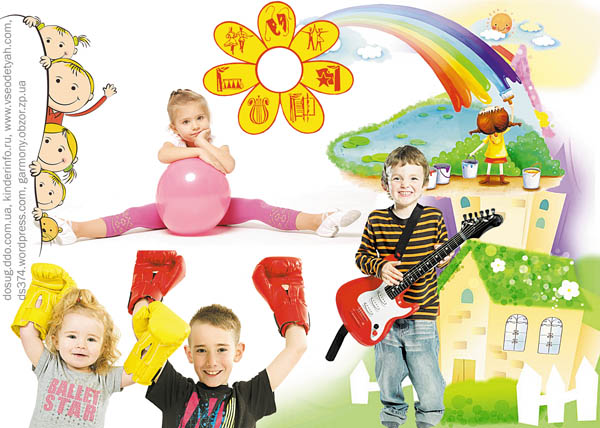 Одаренные дети. Кто они?Это, прежде всего - дети, но обладающие большими способностями к высоким достижениям и выдающимся результатам в различных сферах деятельности.Широко распространено мнение о том, что одаренные дети, обладая большими способностями, могут добиваться всего сами. Это не всегда так!Чтобы уменьшить Ваши родительские тревоги и помочь Вам черпать радость в воспитании своих одаренных детей, следуйте этим ценным советам и рекомендациям.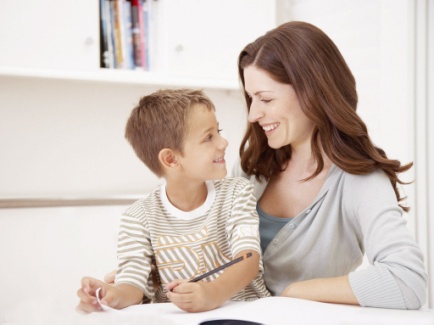 Рекомендации родителям по работе с одаренными детьми:Родители обязаны стремиться развивать в своих детях следующие личные качества:Уверенность, базирующуюся на сознании само ценности;Понимание достоинств и недостатков в себе самом и в окружающих;Интеллектуальную любознательность и готовность к исследовательскому риску;Уважение к доброте, честности, дружелюбию, сопереживанию, терпению и душевному мужеству;Привычку опираться на собственные силы и готовность нести ответственность за свои поступки;Умение помогать находить общий язык и радость в общении с людьми всех возрастов, рас, социо-экономических и образовательных уровней;Родители создадут прекрасные условия для развития этих качеств, если своим собственным поведением продемонстрируют, что:Они ценят то, что хотят привить ребенку в моральном, социальном или интеллектуальном плане;Они точно рассчитывают момент и степень реакции на потребности ребенка;Они опираются на собственные силы и позволяют ребенку самому искать выход из сложившейся ситуации, решать каждую задачу, которая ему под силу; даже если сами могут сделать все быстрее и лучше;Они практически не оказывают давления на ребенка в его школьных делах, но всегда готовы прийти на помощь в случае необходимости или предоставить дополнительную информацию в сфере, к которой ребенок проявляет интерес.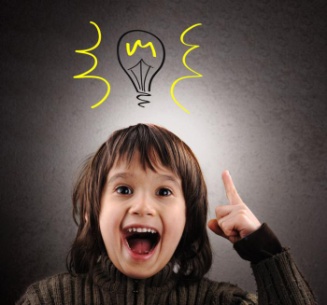 Советы родителям:Дайте ребенку время для размышления и рефлексии.Старайтесь регулярно общаться со специалистами по одаренности и родителями одаренных детей, чтобы быть в курсе современной информации.Старайтесь развивать способности ребенка во всех сферах. Например, для интеллектуально одаренного ребенка были бы очень полезны занятия, направленные на развитие творческих, коммуникативных, физических и художественных способностей.Избегайте сравнивать детей друг с другом.Дайте ребенку возможность находить решения без боязни ошибиться. Помогите ему ценить, прежде всего собственные оригинальные мысли и учиться на своих ошибках.Поощряйте хорошую организацию работы и правильное распределение времени.Поощряйте инициативу. Пусть ваш ребенок делает собственные игрушки, игры и модели из любых имеющихся материалов.Способствуйте задаванию вопросов. Помогайте ребенку находить книги или другие источники информации для получения ответов на свои вопросы.Дайте ребенку возможность получить максимум жизненного опыта. Поощряйте увлечения и интересы в самых разнообразных областях.Не ждите, что ребенок будет проявлять свою одаренность всегда и во всем.Будьте осторожны, поправляя ребенка. Излишняя критика может заглушить творческую энергию и чувство собственной значимости.Находите время для общения всей семьей. Помогайте ребенку в его самовыражении.Будьте честными! Все дети весьма чувствительны ко лжи, а к одаренным детям это относится в большей степени.Адекватно оценивайте уровень развития ребенка!Избегайте длинных объяснений или бесед!Старайтесь вовремя уловить изменения в ребенке! Они могут выражаться в неординарных вопросах или в поведении и являются признаком одаренности.Уважайте в ребенке индивидуальность! Не стремитесь проецировать на него собственные интересы и увлечения.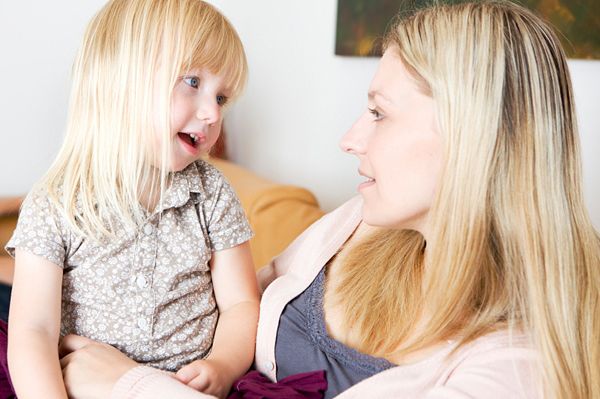 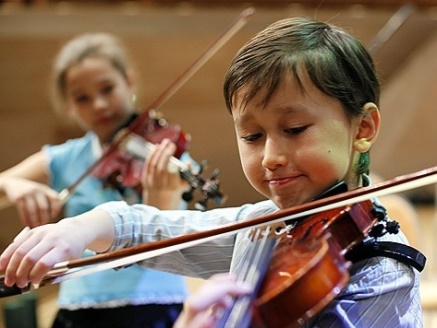 Развивайте в своих детях следующие качества:уверенность, базирующуюся на собственном сознании само ценности;понимание достоинств и недостатков в себе самом и в окружающих;интеллектуальную любознательность и готовность к исследовательскому риску;уважение к доброте, честности, дружелюбию, сопереживанию, терпению, к душевному мужеству;привычку опираться на собственные силы и готовность нести ответственность за свои поступки;умение помогать находить общий язык и радость в общении с людьми всех возрастов.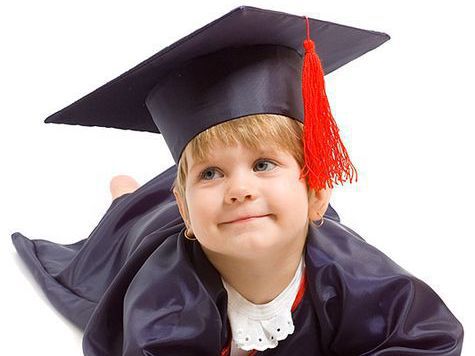 